PEMENUHAN KEBUTUHAN  MASYARAKAT ADAT TERPENCIL SUKU TOGUTIL, HALMAHERA TIMUR MALUKU UTARASKRIPSIDiajukan untuk Memenuhi Salah Satu Syarat dalam Menempuh Ujian Sidang Sarjana Strata Satu (S-1) pada Program Studi Ilmu Kesejahteraan Sosial Disusun Oleh:Jiandzani Ghina Aninnas172020064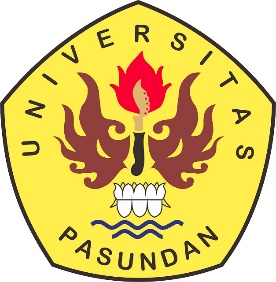 PROGRAM STUDI ILMU KESEJAHTERAN SOSIALFAKULTAS ILMU SOSIAL DAN ILMU POLITIKUNIVERSITAS PASUNDANBANDUNG2021